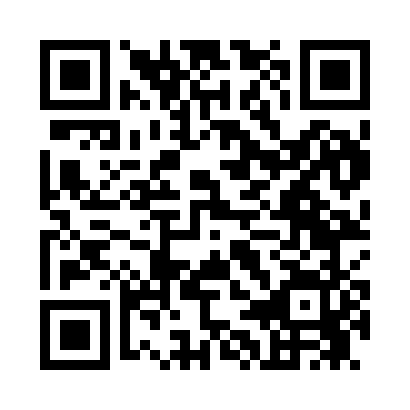 Prayer times for Metallic City, Nevada, USAMon 1 Jul 2024 - Wed 31 Jul 2024High Latitude Method: Angle Based RulePrayer Calculation Method: Islamic Society of North AmericaAsar Calculation Method: ShafiPrayer times provided by https://www.salahtimes.comDateDayFajrSunriseDhuhrAsrMaghribIsha1Mon4:015:3312:564:518:199:512Tue4:025:3412:574:518:199:513Wed4:035:3412:574:518:199:514Thu4:035:3512:574:518:199:505Fri4:045:3512:574:518:199:506Sat4:055:3612:574:518:189:497Sun4:065:3712:574:528:189:498Mon4:065:3712:584:528:189:489Tue4:075:3812:584:528:179:4810Wed4:085:3912:584:528:179:4711Thu4:095:3912:584:528:179:4712Fri4:105:4012:584:528:169:4613Sat4:115:4112:584:528:169:4514Sun4:125:4112:584:528:159:4415Mon4:135:4212:584:528:159:4416Tue4:145:4312:594:528:149:4317Wed4:155:4312:594:528:139:4218Thu4:165:4412:594:528:139:4119Fri4:175:4512:594:528:129:4020Sat4:185:4612:594:528:119:3921Sun4:195:4712:594:518:119:3822Mon4:205:4712:594:518:109:3723Tue4:215:4812:594:518:099:3624Wed4:235:4912:594:518:089:3525Thu4:245:5012:594:518:089:3426Fri4:255:5112:594:518:079:3227Sat4:265:5112:594:518:069:3128Sun4:275:5212:594:508:059:3029Mon4:285:5312:594:508:049:2930Tue4:295:5412:594:508:039:2731Wed4:315:5512:594:508:029:26